О зачислении в 1 класс            В соответствии со ст.28 «Компетенция, права, обязанности и ответственность образовательной организации» Федерального закона от 29 декабря 2012 года № 273-ФЗ «Об образовании в Российской Федерации» и на основании личных заявлений родителей от 24.06.2019 г., ПРИКАЗЫВАЮ:Зачислить с 01.09.2019 года в списки учеников школы:(по списку 8 человек)Контроль исполнения приказа оставляю за собой.Муниципальное бюджетное общеобразовательное учреждение Кудиновская основная общеобразовательная школаП Р И К А ЗМуниципальное бюджетное общеобразовательное учреждение Кудиновская основная общеобразовательная школаП Р И К А ЗМуниципальное бюджетное общеобразовательное учреждение Кудиновская основная общеобразовательная школаП Р И К А З28.06.2019 г.№ 125сл. Кудиновка№ п.п.ФИО учащегося      Директор школы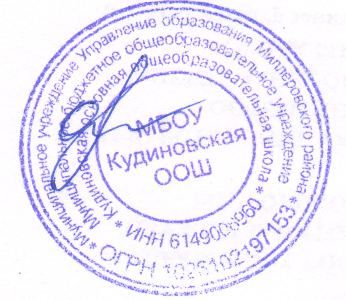 О.В. Волгина 
